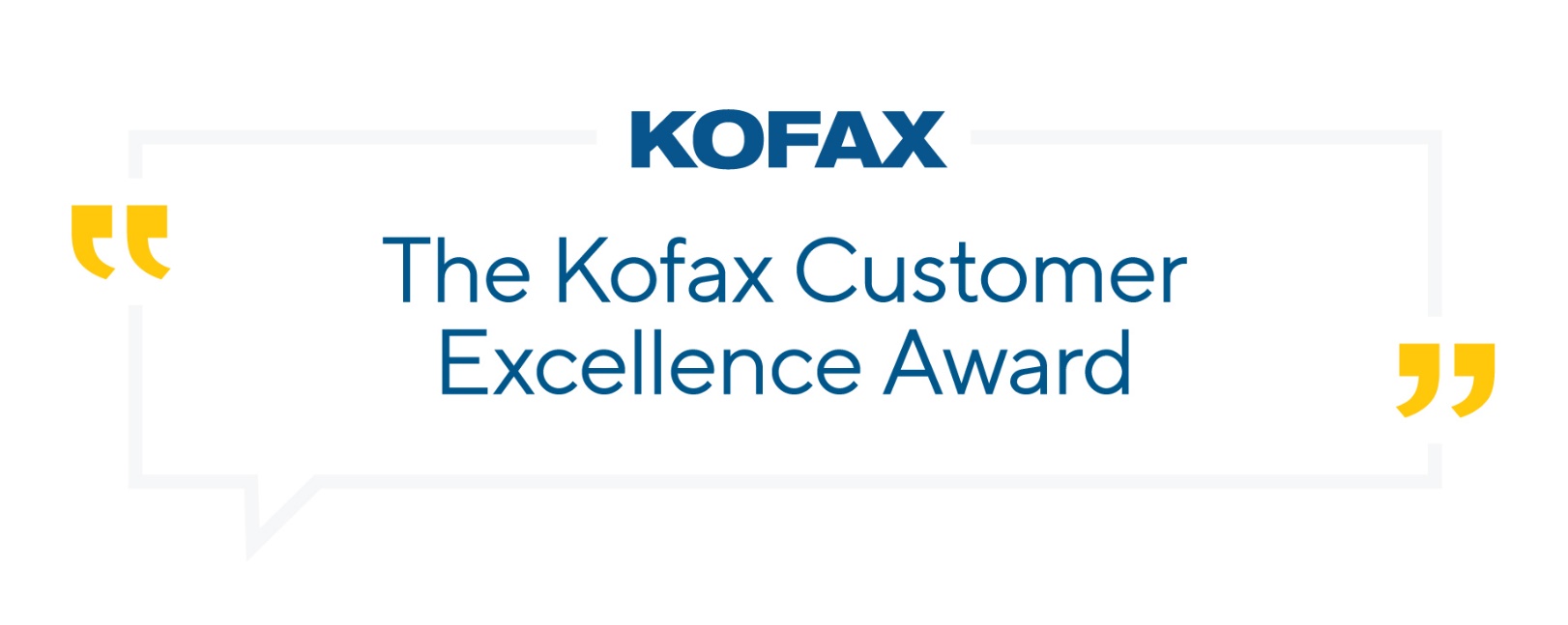 Section 1: General InformationPrimary Contact NameProvide the first and last name for the primary company contact (typically operational program lead)Primary Contact TitleProvide the title for the primary company contact (typically operational program lead)Primary Contact Email AddressProvide the email address for the primary company contact Primary Contact Phone NumberProvide the phone number for the primary company contact  Organization NameProvide the name of the organization you are nominating  IndustryProvide the industry in which the organization does businessNumber of EmployeesProvide the approximate number of employeesSection 2: Category NominationIndicate the categories the nominee should be recognized for____ Innovation ExcellenceCelebrating technical innovation, most likely with a mix of products brought together in clever and exciting ways to deliver clearly recognizable value. The solution should demonstrate a cutting-edge approach to challenge software boundaries and excite the judges with “The Art of the Possible.” ____ Changemakers Recognizing customers who deliver big and meaningful changes that transform businesses and/or lives. In terms of technology, these may be simple solutions, but the problems they solve are big. The solution should demonstrate business agility and provide a rapid response to an urgent need, while emphasizing the human value delivered. ____ Lifetime AchievementHonoring mature customer programs that deliver steady, consistent results over time. Focus on the program approach, best practices developed to deliver repeated success and the overall accumulation of value, with example use cases to illustrate the diversity of operations, both in terms of products used and benefits delivered.Section 3: Automation Program Information and DetailsTell us about your automation journey. What is your current automation program?
Throughout this application form, please feel free to attach any existing materials you have that answer any questions in any of the sections.Program NameProvide the name of the program (The program name you provide is how it will appear in promotional materials. Please be sure to include any trademarks or copyrights)Program GoalsList the program goalsDepartments the Program CoversProvide the functional areas that are involved in the programPartner Information (IF APPLICABLE)Partner Organization NameProvide the name of the partner organizationPrimary Contact NameProvide the first and last name for the primary partner contactProgram DetailsBriefly describe the programIn terms of structure, team distribution, key roles, methodology, and governanceWhen did the program start?Name the Kofax and other products usedDescribe how these products are being implemented Number of employees and locations using the solution Kofax products in production since (MM/YY)What specific benefits have been delivered to-date?  If hours of value delivered are measured, please include total amount delivered overall, as well as amount delivered in 2021How did the solution transform the way the organization does business?What can the organization do today that it couldn’t do before?Why Kofax?Why was the Kofax technology selected for this solution? Explain the advantages over any competitive products, legacy systems or internal solutions that were considered.Section 4: Use CasesPlease give at least one example of a specific use case that is currently live and in production or one specific workflow you’re proud of that is live.Process Name Purpose What was the manual vs automated processing time?Other Measurable BenefitsSuch as ROI, improved % accuracy, better compliance, cost savings, etc.  Date Live (MM/YY) Why was this use case so important? Section 5: What’s Your Tomorrow?What does it mean to Work Like Tomorrow, today for you and your organization? Terms and Conditions____ I agree to the terms and conditions   Download and read here: https://www.kofax.com/-/media/files/awards/awards-terms-and-conditions.pdfPlease Provide the company name, location, and a 1-2 sentence company description This should reflect how you would like it to appear in the press release or other marketing materials.Once complete, please email your application form to awards@kofax.com.